基本信息基本信息 更新时间：2024-03-18 07:41  更新时间：2024-03-18 07:41  更新时间：2024-03-18 07:41  更新时间：2024-03-18 07:41 姓    名姓    名张福林张福林年    龄44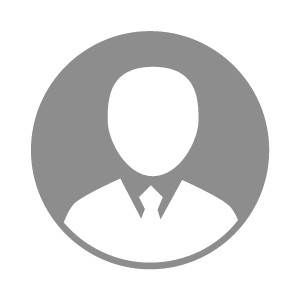 电    话电    话下载后可见下载后可见毕业院校东北农业大学邮    箱邮    箱下载后可见下载后可见学    历本科住    址住    址齐齐哈尔市齐齐哈尔市期望月薪5000-10000求职意向求职意向行政人事经理,行政经理,人事经理行政人事经理,行政经理,人事经理行政人事经理,行政经理,人事经理行政人事经理,行政经理,人事经理期望地区期望地区齐齐哈尔市|大庆市|绥化市齐齐哈尔市|大庆市|绥化市齐齐哈尔市|大庆市|绥化市齐齐哈尔市|大庆市|绥化市教育经历教育经历就读学校：东北农业大学 就读学校：东北农业大学 就读学校：东北农业大学 就读学校：东北农业大学 就读学校：东北农业大学 就读学校：东北农业大学 就读学校：东北农业大学 工作经历工作经历工作单位：佳和农牧 工作单位：佳和农牧 工作单位：佳和农牧 工作单位：佳和农牧 工作单位：佳和农牧 工作单位：佳和农牧 工作单位：佳和农牧 自我评价自我评价诚实、勤奋诚实、勤奋诚实、勤奋诚实、勤奋诚实、勤奋诚实、勤奋诚实、勤奋其他特长其他特长三级人力资源管理师，工作经验丰富三级人力资源管理师，工作经验丰富三级人力资源管理师，工作经验丰富三级人力资源管理师，工作经验丰富三级人力资源管理师，工作经验丰富三级人力资源管理师，工作经验丰富三级人力资源管理师，工作经验丰富